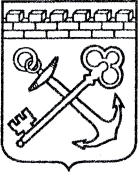 АДМИНИСТРАЦИЯ ЛЕНИНГРАДСКОЙ ОБЛАСТИКОМИТЕТ ЭКОНОМИЧЕСКОГО РАЗВИТИЯ И ИНВЕСТИЦИОННОЙ ДЕЯТЕЛЬНОСТИПРИКАЗ«____» ________ 20___  года № ________________г. Санкт-ПетербургВ соответствии с абзацем вторым пункта 2.15 Положения о системах оплаты труда в государственных учреждениях Ленинградской области по видам экономической деятельности, утвержденного Постановлением Правительства Ленинградской области от 30 апреля 2020 года № 262, приказываю:Утвердить Порядок установления должностного оклада руководителя Государственного казенного учреждения «Агентство экономического развития Ленинградской области» сверх минимального уровня его должностного оклада, определенного путем умножения среднего минимального уровня должностного оклада работников, относимых к основному персоналу учреждения, на коэффициент масштаба управления учреждением, согласно приложению к настоящему приказу.Контроль за исполнением настоящего приказа возложить на первого заместителя председателя Комитета экономического развития и инвестиционной деятельности Ленинградской области.УТВЕРЖДЕН                   	приказом Комитета экономическогоразвития и инвестиционной деятельности Ленинградской областиот «       »                    20 ___ г. № ____                               (приложение)Порядок установления должностного оклада руководителя Государственного казенного учреждения «Агентство экономического развития Ленинградской области» сверх минимального уровня его должностного оклада Настоящий Порядок определяет  порядок установления должностного оклада руководителя Государственного казенного учреждения «Агентство экономического развития Ленинградской области» сверх минимального уровня его должностного оклада, определенного путем умножения среднего минимального уровня должностного оклада работников, относимых к основному персоналу учреждения, на коэффициент масштаба управления учреждением в порядке, установленном, соответственно, пунктами 2.5, 2.17 Положения о системах оплаты труда в государственных учреждениях Ленинградской области по видам экономической деятельности, утвержденного постановлением Правительства Ленинградской области от 30 апреля 2020 года № 262 (далее – Положение № 262).Должностной оклад руководителя Государственного казенного учреждения «Агентство экономического развития Ленинградской области» (далее – ГКУ «АЭРЛО») сверх минимального уровня его должностного оклада устанавливается ежегодно правовым актом Комитета экономического развития и инвестиционной деятельности Ленинградской области.Размер должностного оклада руководителя ГКУ «АЭРЛО» не может превышать минимальный уровень его должностного оклада, определенный в порядке, установленном Положением № 262, более чем в полтора раза.При установлении размера должностного оклада руководителю ГКУ «АЭРЛО» сверх минимального уровня его должностного оклада учитываются значимость для социально-экономического развития Ленинградской области деятельности  ГКУ «АЭРЛО» как важнейшего института развития инвестиционной деятельности в Ленинградской области, содействующего в реализации инвестиционных проектов в регионе по принципу «единого окна» на безвозмездной основе, в продвижении инвестиционных возможностей и проектов Ленинградской области, а также степень сложности и важности задач по формированию положительного имиджа региона в России и за рубежом, в том числе с использованием инструментов массового маркетинга.Об утверждении Порядка установления должностного окладаруководителя Государственного казенного учреждения «Агентство экономического развития Ленинградской области» сверх минимального уровня его должностного оклада Заместитель Председателя Правительства  Ленинградской области – председатель комитета Д. Ялов     